The MA in Interpreting is designed to:provide students with an in-depth knowledge and understanding of the contexts and practices of professional interpreting, enabling students to develop the skills upon which professional interpreter competence is predicatedprovide students with advanced expertise in their language pairsprovide students with in-depth knowledge of the language-services market placeprovide students with appropriate opportunities in professionally-based practicePlease note that only the Mandarin-English language pair will be offered for 2018 entry.Please provide the following information:Do you have any professional experience which is relevant to your application?If you have answered ‘Yes’ to Question 1, please provide details of your relevant professional experience outlining the length of experience (i.e. years, months, weeks, days), number of hours worked per week, job title(s), description of duties and any other information which you feel is relevant.Action you should now take:You must upload this completed supplementary form as part of your application via the postgraduate application portal. Please select the ‘Upload Document’ link which is located under the ‘Additional Information’ section of the application. 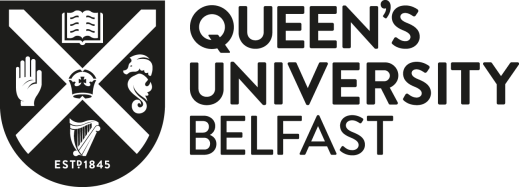 SCHOOL OF ARTS, ENGLISH AND LANGUAGESSUPPLEMENTARY APPLICATION FORMName:Email Address: YesNo